Тематика наиболее популярных запросов1. Речевые особенности детей 3-х лет.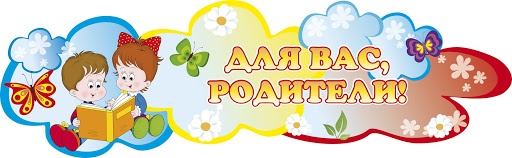 2. Готовим ребенка к школе. 3. Нарушение речевого развития4. Укороченная подъязычная уздечка. Что делать?5. Профилактика речевых нарушений6. Возрастные кризисы (1 год, 3 года, 5 лет, 7 лет, подростковый период).7. Детская ревность.8. Детская ложь.9. Как справляться с детской истерикой.10. Единственный ребенок.11.Какие игрушки необходимы детям
12. Роль книги в развитии ребёнка13. Как найти общий язык с маленьким упрямцем14. Как помочь ребёнку освоиться в детском саду15. О пользе прогулок для детей16. «Как научиться не срываться на детях»17. В детский сад без слез.18. Как научить ребенка одеваться.19. Игры для развития речи и мышления дошкольников20.  Ребенок царапает или кусает других детей. Что рекомендовать воспитателям и родителям. 21. Поговори со мной.22. Причины и виды отклонений речевого развития детей дошкольного возраста.23.О чём говорить с ребёнком   в семье24. 10 вопросов логопеду25. "Застенчивый ребенок".26."Почему ребенок ябедничает и что с этим делать?"27.Факторы формирования агрессивности у ребенка дошкольного возраста